             ОБЩИНА  ДУЛОВО,  ОБЛАСТ  СИЛИСТРА 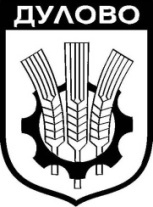 7650 гр. Дулово, ул. „Васил Левски” №18, тел: 0864/2-30-00, факс: 0864/2-30-20, e-mail: dulovokmet@abv.bg   ДО ВСИЧКИ ЗАИНТЕРЕСОВАНИ ЛИЦАДОКЛАДот Д-Р ЮКСЕЛ ОСМАН АХМЕД - КМЕТ НА ОБЩИНА ДУЛОВООТНОСНО: Приемане на „Програма за управление дейностите по отпадъците на Община      Дулово за периода 2021-2028г.”1. Причини, които налагат приемането на Програмата Общинската програма за управление на отпадъците се разработва на основание чл.52 от Закона за управление на отпадъците (ЗУО), във връзка с чл.15, ал.1, т.3, чл.57 и чл.59 от Закона за опазване на околната среда (ЗООС). Програмата за управление на отпадъците е секторна програма и е неразделна част от Общинската програма за опазване на околната среда на Община Дулово. Програмата за управление дейностите по отпадъците на Община Дулово за периода 2021-2028г. е разработена за период, който съвпада с действието на Националния план за управление на отпадъците (НПУО) 2021-2028г. и при необходимост ще бъде актуализирана при промяна във фактическите или нормативни условия за нейното изпълнение. 2. Цели, които се поставят: Основната цел на настоящата програма е насърчаване на ефективното използване на ресурсите и постигането на устойчив растеж, чрез прилагане на мерки за изграждане на интегрирана система за управление на отпадъците в Община Дулово като елемент на Регионалната система за управление на отпадъците в Област Силистра. 3. Финансови и други средства, необходими за прилагане на Програмата: Финансовите средства за прилагане на Програмата ще бъдат осигурени от общинския бюджет, държавния бюджет и оперативните програми. 4. Очаквани резултати: - Намаляване на вредното въздействие на отпадъците, чрез предотвратяване образуването им и насърчаване на повторното им използване; - Увеличаване на количествата на рециклираните и оползотворени отпадъци, чрез създаване на условия за изграждане на мрежа от съоръжения за третиране на цялото количество генерирани отпадъци, което да намали риска за населението и околната среда; - Управление на отпадъците, което гарантира чиста и безопасна околна среда; - Превръщане на обществеността в ключов фактор при прилагане йерархията на управление на отпадъците. 5. Анализ на съответствието с правото на Европейския съюз: Настоящият проект е подзаконов нормативен акт и съответствието му с правото на Европейския съюз е предопределено от синхронизирането на действащото българско законодателство с регламентите и директивите, относими към тази материя. Предлаганата програма е в съответствие с нормативните актове от по-висока степен, както и с тези на европейското законодателство. Съгласно чл.66, ал.1 и чл.69, ал.1 във връзка с чл.77 от АПК, предоставям 14-дневен срок от публикуването на настоящето предложение на интернет страницата на Община Дулово на заинтересованите лица да направят своите писмени предложения и възражения на e-mail: obshtina@dulovo.bg или в деловодството на Община Дулово.С уважение,Д-Р  ЮКСЕЛ  АХМЕДКМЕТ НА ОБЩИНА ДУЛОВОСъгласувал:Юксел Исмаил – зам.-кметИзготвил: инж. Баязит Алиш – гл. специалист „Екология”